Le collège ouvrira le 18 mai aux élèves de 6ème et de 5ème. Les résultats du sondage auprès des familles, nous permettent d’ouvrir l’établissement à tous les élèves de 6ème et de 5ème qui le souhaitent tous les jours de la semaine du lundi au vendredi. A ce jour, 6èmes : 52 élèves et 5èmes : 49 élèves. Dans les circonstances actuelles de pandémie, l’organisation du collège a été complètement repensée afin d’assurer l’accueil des élèves, des professeurs, des agents et du personnel administratif en pleine sécurité. Un protocole sanitaire a été mis en place qui comprend les heures d’ouverture du collège, l’accompagnement des élèves en classe, les périodes de récréation et de restauration, le nettoyage et la désinfection des locaux et du matériel, la mise à disposition de gel, lingettes et masques. Ce protocole vous est joint à la suite de cette lettre. Les heures d’ouverture du collège s’appuient sur le transport des bus et sur un arrêté municipal sur la circulation de la rue Vicomté.En effet, la circulation sera interdite sauf les bus scolaires dans la rue Vicomté et dans les rues attenantes de 8H45 à 9H15, de 11h45 à 12h15, de 13h15 à 13h45 et de 16h15 à 16h45.Les horaires de bus sont aménagés pour permettre aux collégiens de ne pas attendre l’ouverture de l’établissement. Les arrivées s’échelonneront de 8h15 à 8H30.Pour nous permettre de gérer les flux des élèves et de respecter les normes sanitaires, les élèves qui viennent par leur propre moyen devront se présenter à l’entrée de l’établissement impérativement entre 8h30 et 8h45. Ce protocole ne peut être efficace que si nous travaillons en collaboration avec les familles pour éviter la propagation du virus. Il est nécessaire de surveiller l’apparition des premiers symptômes et en particulier la température de votre enfant (elle doit être inférieure à 37.8°C). Un enfant malade ne doit pas venir au collège. Il serait souhaitable de munir votre enfant de mouchoirs en papier jetables et d’une bouteille d’eau pour éviter de boire aux toilettes. Les élèves doivent avoir tout leur matériel personnel. Aucun prêt ne sera possible. Le jour de la rentrée, les élèves bénéficieront d’une information pratique sur la distanciation physique, les gestes barrières dont l’hygiène des mains.  Les élèves seront informés, encadrés par les différentes équipes de l’établissement. Tout élève qui ne suivrait pas les mesures mises en place sera renvoyé automatiquement dans sa famille. Il en va de la sécurité et de la santé de tous. Nous restons à votre disposition pour tout renseignement complémentaire et je vous prie de croire à l’expression de mes sentiments les meilleurs.                                                                   Le chef d’établissement                                                                                          I de La Porte des Vaux                                     Pont l’Evêque, le 11 mai 2020Le Chef d’établissement                          àMesdames et Messieurs Les parents d’élèves 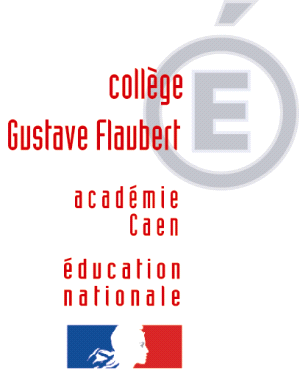 